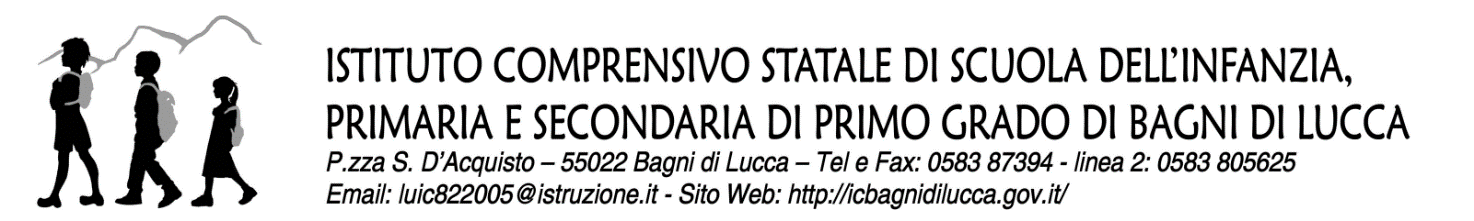 Bagni di Lucca, li 22 -09-2022                                                                     Ai genitori degli alunni dell’Istituto                                                                                                                           Al sito web OGGETTO:  Proroga iscrizione al Corso di formazione “GENITORI EFFICACI” Si informa che l’iscrizione al corso “ Genitori efficaci” ( per genitori, nonni, educatori dei nostri alunni) è stata prorogata al 29 settembre prossimo. Pertanto il primo corso con inizio il 29 settembre comincerà il 6 ottobre ( ore 9:00/12:00 presso la Sala Rosa del Circolo dei Forestieri).Viene offerta la possibilità di seguire il corso la mattina (9.00/12.00) o il tardo pomeriggio (18.00/21.00). Coloro che si iscrivono sono tenuti a partecipare a scelta a un solo corso: il primo avrà inizio il 6 ottobre e verrà svolto la mattina; il secondo e il terzo corso inizieranno  l’8 febbraio 2023 e potranno essere seguiti la mattina o il tardo pomeriggio.  Sede dei corsi sarà la Sala Rosa del Circolo dei Forestieri. Il corso è gratuito, essendo stato interamente finanziato dalla Nuova Farmacia Ecologica del dottor Manuel Gozio, e si sviluppa in 8 incontri di 3 ore ciascuno.Si invitano i genitori interessati a compilare, entro il 29 settembre p.v. il modulo disponibile al seguente link: https://forms.office.com/r/KRJ4pSf0WGPer chiarimenti contattare la referente per la formazione: michela.bertini.d@icbagnidilucca.edu.it- "Siete preoccupati quando i vostri figli hanno un disagio ma non riuscite ad aiutarli?" -"Siete stanchi di parlare e chiedere ed insistere e fare da poliziotti e loro non ascoltano?